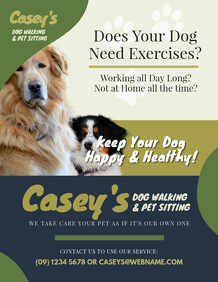 or you want a place with great exercise facilities to achieve your fitness goals, you’ll find it at 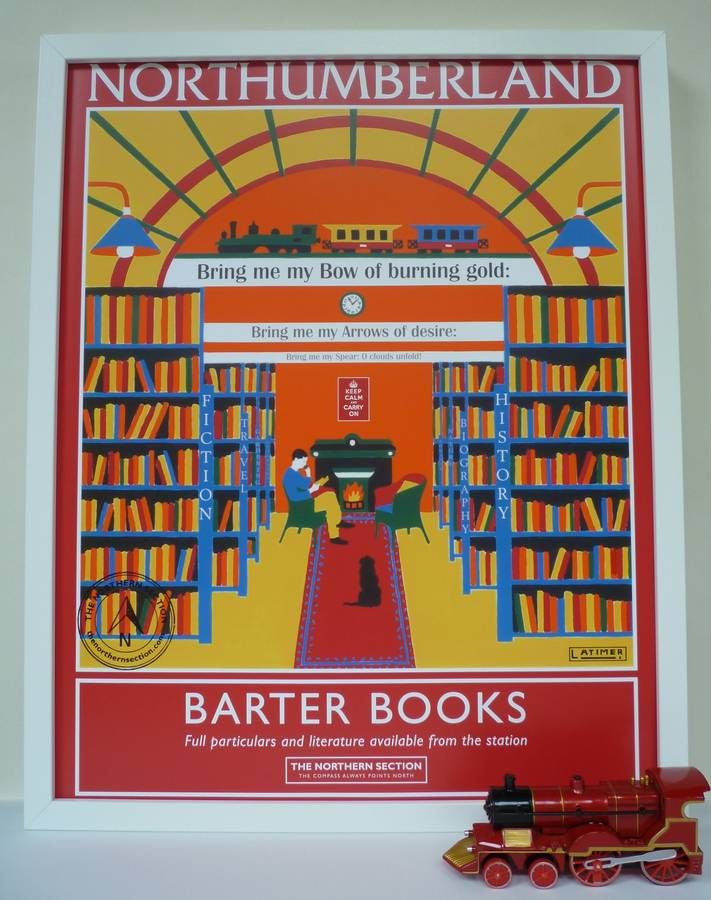 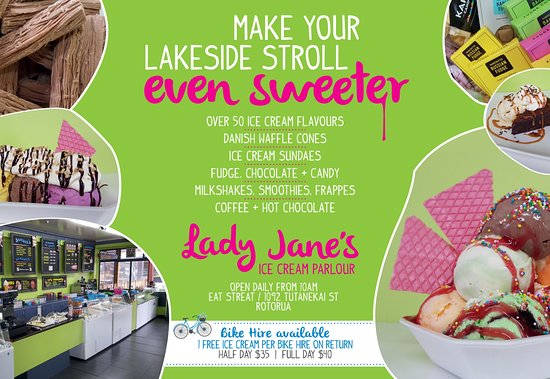 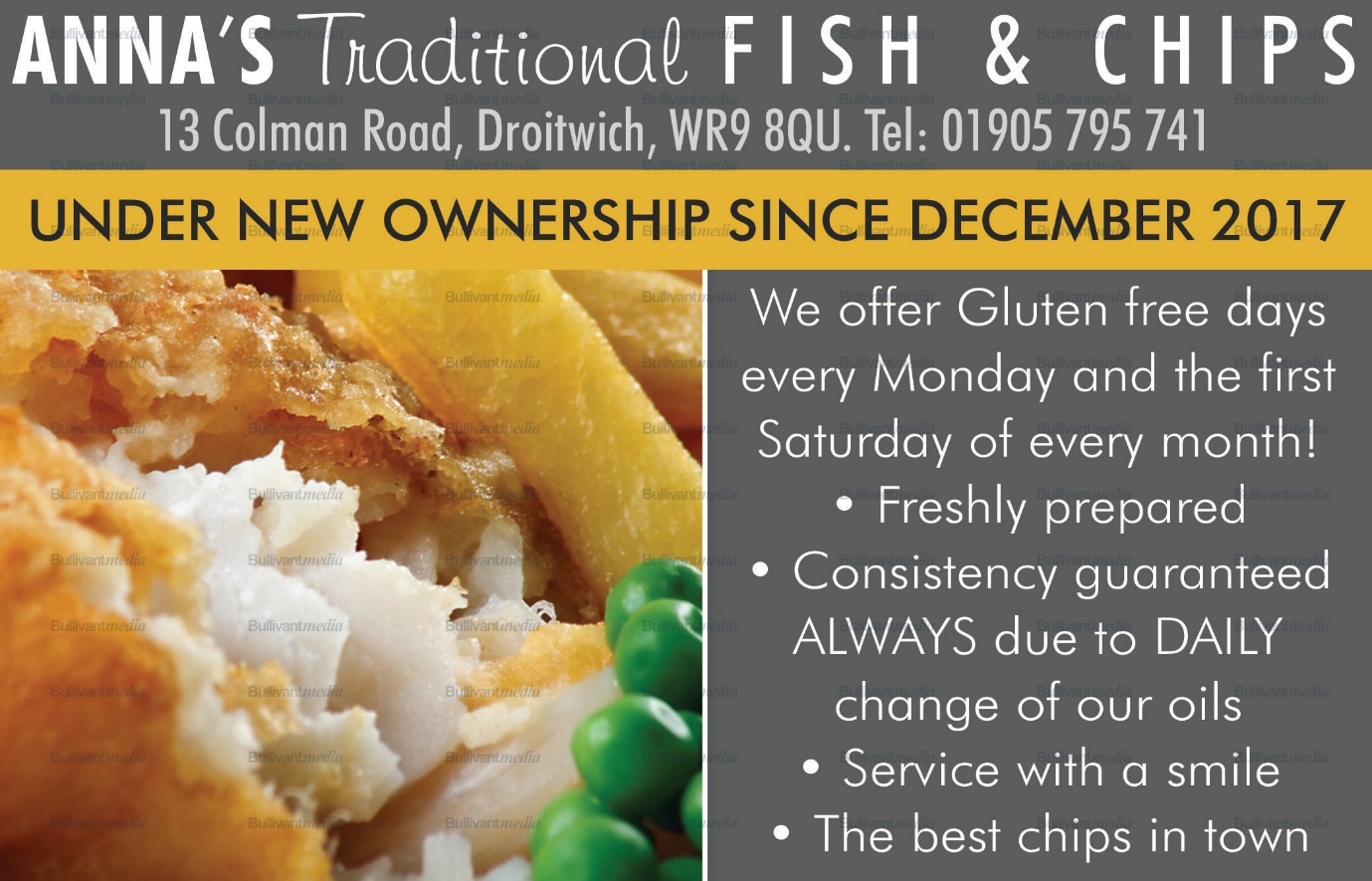 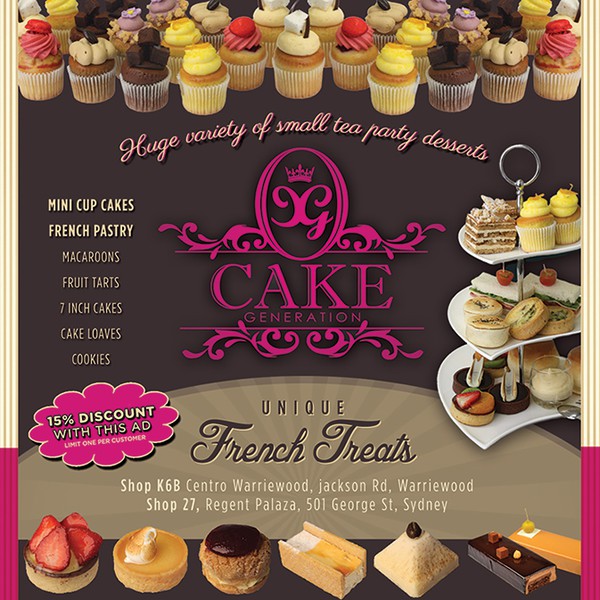 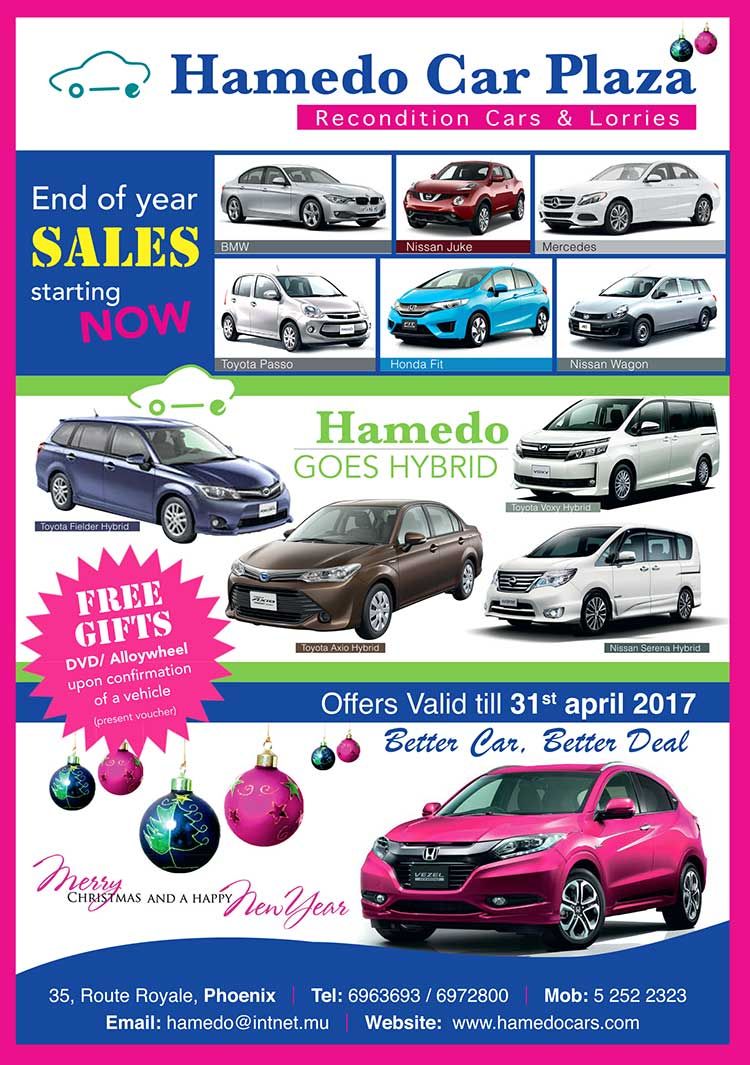 